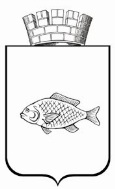 ИШИМСКАЯ ГОРОДСКАЯ ДУМАРЕШЕНИЕ27.08.2021                                                                                                           №75В соответствии с Федеральным Законом от 21.12.2001 № 178-ФЗ «О приватизации государственного и муниципального имущества», Положением о порядке и условиях приватизации муниципального имущества муниципального образования городской округ город Ишим, утвержденным решением Ишимской городской Думы от 31.03.2016 № 41, Ишимская городская ДумаРЕШИЛА:Внести в решение Ишимской городской Думы от 02.10.2020 № 7 «Об утверждении прогнозного плана приватизации муниципального имущества города Ишима на 2021 год» (в редакции от 24.12.2020 № 34, от 28.01.2021 № 40, от 29.04.2021 № 60, от 27.05.2021 № 63) следующие изменения:1)	в пунктах  1, 2, 3, 5, 6, 7, 9, 10, 11, 19  приложения к решению слова «II квартал» заменить словами «III квартал»;2)	в пунктах 1, 2, 3, 9, 10, 11  приложения к решению слово «аукцион» заменить словами «посредством публичного предложения»;3)    в пункте 7 приложения к решению слова «посредством публичного предложения» заменить словами «без объявления цены».Опубликовать настоящее решение в газете «Ишимская правда», в сетевом издании «Официальные документы города Ишима» (www.ishimdoc.ru), разместить на официальном сайте муниципального образования городской округ город Ишим ishim.admtyumen.ru и на официальном сайте РФ www. torgi.gov.ru.3. Контроль за исполнением настоящего решения возложить на постоянную комиссию Ишимской городской Думы по бюджету, экономике и предпринимательству.Глава города                                                                                         Ф.Б. ШишкинО внесении изменений в решение Ишимской городской Думы от 02.10.2020                    № 7 «Об утверждении прогнозного плана приватизации муниципального имущества города Ишима на 2021 год» (в редакции от 24.12.2020 № 34, от 28.01.2021 № 40, от 29.04.2021 № 60, от 27.05.2021 № 63) 